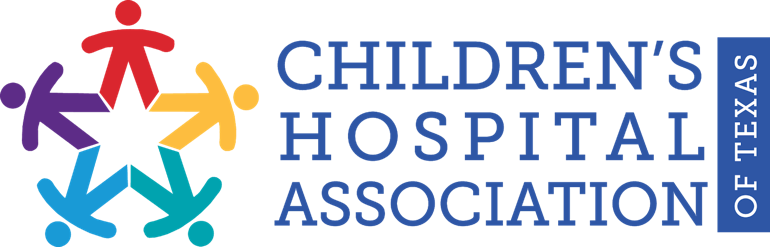 FOR IMMEDIATE RELEASE:April, 2021Contact: Emma DeNardEDenard@echristinpr.com713.829.8364Children’s Hospital Association of Texas supports House Bill 2633 to provide resources and programs to human trafficking victimsAustin, TX – Children’s Hospital Association of Texas (CHAT) announces full support of Rep. Ann Johnson’s House Bill 2633, relating to resources provided to human trafficking victims and the establishment of the trafficked persons grant program.“No child should ever experience human trafficking, nor should a victim of trafficking never not have a safe place to go to that has the proper resources and treatment to help them begin to heal from their trauma,” Stacy Wilson, president of CHAT, said. “Sadly, Texas has some of the highest numbers of child and human trafficking victims. House Bill 2633 is critical as it would ensure that victims of human trafficking are provided safe, stable shelter and access to research-based treatment. There must be a collaborative effort across Texas to strengthen partnerships that can help put a stop to human trafficking of children and youth.” House Bill 2633 asks for consistent and recurring funding of long-term solutions for providing research-based treatment and safe shelter to child victims of human trafficking. There is also a need for financial stability from local governments, private partners and medical facilities in planning, building, and maintaining dedicated housing and recovery programs for human trafficking victims. Children's hospitals in Texas call on Congress to prioritize children's health and safety by swiftly passing this bipartisan legislation.